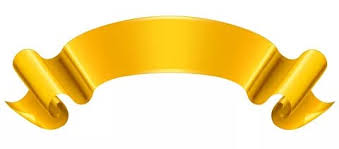 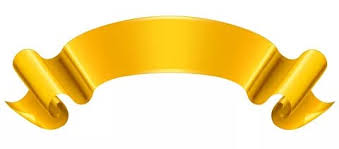 أنه في يوم: .............     وتاريخ .../.../...14هـ  تم الاجتماع بوكيلات ومعلمات المدرسة وعليه فقد تم الاتفاق على التوصيات التالية: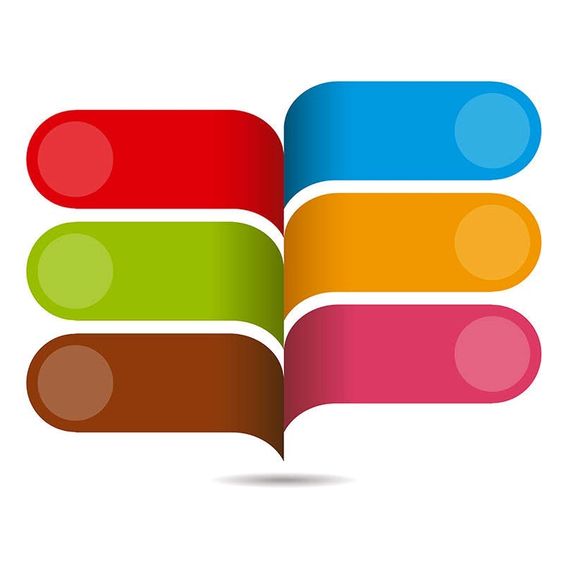 استخراج متوسط القيمة المضافة التي رصدتها جميع المشرفات لمعلمات المدرسة. في مؤشر المهارات الأساسية . على قائدة المرحلة الابتدائية بتكليف المعلمات من الصف الثاني إلى الصف  السادس:  أ) استقطاع ١٠ دقائق من وقت كل حصة. بواقع اربع حصص في اليوم لمتابعة مستويات الطالبات في مهارتي القراءة والكتابة. ب) تطلب المعلمة من الطالبات كتابة بعض مهارات المادة التي تمت دراستها في الحصة المستقطع منها هذا الوقت وتقوم المعلمة بتصحيح ورقة واحدة فقط من كل أربع ورقات للطالبة ومن ثم التعرف على نقاط الضعف والعمل على معالجتها  وكل ذلك بمتابعة من قائدة المدرسة والاتفاق على عمل  خطة علاجية لمعالجة نقاط الضعف والخروج بنواتج تعلم جيدة ٠هذه الضوابط لتحسين مهارتي القراءة والكتابة ويشمل التكليف من القائدة لجميع المعلمات ولا ترتبط بتخصص معين. هذه الخطوات يتم متابعتها من قبل المشرفة التربوية عند زيارة المعلمة٠٣- مؤشر نواتج التعلم للمرحلة الدراسية على قائدة المرحلة المتوسطة والثانوية في المرحلة المستقبلة:  قياس تؤديه المدرسة لطالبات الصف (أول متوسط والأول ثانوي) بفريق من المدارس المغذية للمرحلة ٠ ثم يتم تصنيف المدارس المستقبلة  نتائج المدارس المغذية لها  معياريا إلى ثلاث فئات ( جيد من ٢٠ : ١٥ متوسط من ١٤ : ١٠ قليل من ٩ : اقل من ذلك ) تشعر المدرسة المستقبلة مباشرة المدارس المغذية لها بضرورة إرسال ممثلة للمدرسة للإشراف على الاختيار . ويسقط حق المدرسة في الاعتراض على النتائج مالم تحضر ممثلة لها .بعد تصنف المدرسة المستقبلة المدارس المغذية لها  ترسل إلى مكتب التعليم  بدون مخاطبات رسمية بالطريقة المتفق عليها لضمان وصول النتائج في أقرب وقت وبطريقة مباشرة مثل إرسال إلكترونيا  متوسط كل فئة من الفئات  الثلاث وتحتفظ لديها بالبيانات الخام للطالبات في الاختبار.   في قياس مرحلة الصفوف الأولية المدرسة المسؤولة عن الاختبار.أولا: تصوير أسئلة الاختبار الواردة من مكتب التعليم ٠ثانيا: التصحيح وإرسال متوسط نتائج الطالبات إلى مكتب التعليم ( تحفظ أوراق الاختبار لمدة اسبوعين بعد إجراء الاختبار مالم تطلب إدارة الإشراف أو مكتب التعليم أكثر من ذلك ) ثالثا: تشرف على الاختبار عضوتان من المدرسة المشرفة ٠تهيئة الصف الاختبار والاستعداد لذلك في الوقت المحدد لهم والتعاون مع المدرسة المسؤولة لتسهيل العمل.  دور قائدة المدرسة ( الثانوية ) في مؤشر ترتيب المدارس والمدارس المغذية لها في اختبار القدرات:  معرفة ترتيب مدرسة والمدارس المغذية لها في اختبار القدرات على مستوى المكتب أو إدارة الإشراف. الاهتمام بمعالجة الفجوة ان وجده والقيام بالإجراءات التصحيحية المحققة لنواتج التعلم المرغوبة.دور قائدة المدرسة في مؤشر تقدير التأثير الجماعي للمدرسة في سلوك الطالبات في العناصر التالية: سلوك الطالبات الظاهرة في تأدية النشيد الوطني.سلوك الطالبات الظاهرة في تأدية صلاة الظهر.البيئة المدرسية من حيث التنظيم والنظافة.سلوك الطالبات الظاهرة إيجابيا أو سلبيا.مؤشر مستوى الممارسة التدريسية للمعلمة القائمة على التعلم النشط.مؤشر ترتيب المدرسة في النظام الطالبات استنادا إلى سلسلة الغياب.  معرفة مستوى مدرسة في هذه العناصر والاهتمام وتنفيذ الإجراءات التصحيحية المحققة لرفع مستوى المدرسة.تزور قائدة المدرسة هي أو الوكيلة كل معلمة زيارتين صفية في العام الدراسي. تورد في تقرير أداء المعلمة بعد الزيارة الفنية نواتج التعلم التي حصلت عليها المعلمة وهي (متوسط الاختبار الفصلي لطلابها + القيمة المضافة  + تصنيف المدرسة في معالجة المهارات + تصنيف المدرسة في اختبار المراحل + القدرات ) وتوضح جهود المعلمة في كل منها سلبا أو إيجابا. تعد قائدة المدرسة عرضا للزائرات من القيادات وتحدث دوريا بحيث تشمل: النتائج الرقمية التي حصلت عليها المدرسة في مؤشرات نواتج التعلم. تستعرض أبرز الجهود التي بذلت لتصحيح النتائج  رقمين  مقدار التحسن.حضور ٥ أيام متدربات تنفيذ ٥ أيام متدرباتبمعرفة مستوى مؤشرات نواتج التعلم لديها وتنفيذ الإجراء الصحيح المحقق  لرفع نواتج التعلم في جميع المؤشرات ومعالجة الفجوات بها...مقر الاجتماعنوع الاجتماعموعد الاجتماعالوقتالفئة المستهدفةالحاضراتجدول أعمال الاجتماعجدول أعمال الاجتماعجدول أعمال الاجتماعمالاسمالتوقيعمالاسمالتوقيع